RESIDENCE D’ACCOMPAGNEMENT			ACCOMPAGNEMENT D’ARTISTECONTACTINFORMATIONS LEGALESINFORMATIONS ARTISTIQUESDROITS D’AUTEUR & VOISINS :Textes Protégés		Oui 	Non Editeur(s) & Date d’édition(s) 		Autorisation d’Exploitation				 Oui 		 Non Autorisation du traducteur				 Oui 		 Non Autre :							SACEM	:						 Oui 		 Non SACD :							 Oui 		 Non SPEDIDAM :						 Oui 		 Non INFORMATIONS SUR LE SPECTACLE ET LA COMPAGNIE :Votre spectacles'agit-il d'une création ? 				Oui		Non	s'agit-il d'une écriture plateau ? 			Oui		Non	s’agit-il d’un auteur contemporain ? 			Oui		Non	PRESENTATION DE LA CREATION / DU PROJET :CALENDRIER DE CREATION :PERIODES DE TRAVAIL DEMANDES :PARTENAIRES ENVISAGES OU ENGAGES (PRECISEZ) ET DATES ENVISAGES :VOS BESOIN :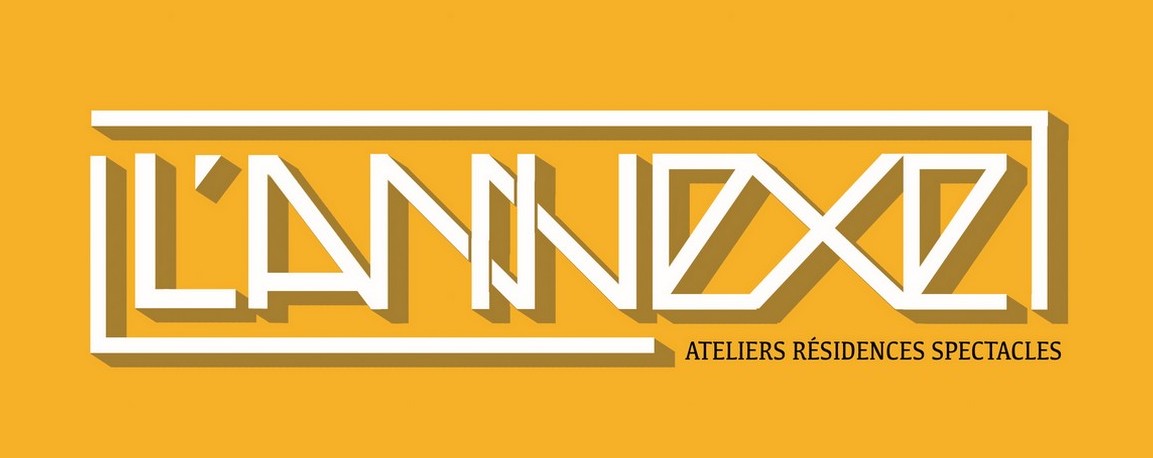 Nom – PrénomTéléphoneE-mail FonctionRaison socialeForme juridiqueSiège socialTitre du SpectacleAuteur(s)DistributionCompositeur(s)Metteur en scèneRegard ExtérieurCréation LumièreCréation SonCréation ScéniqueDuréePublic Destinataire (Jeune Public / Familiale / Tout public / etc…)Âge à partir de :Discipline Dominante (Théâtre, Musique…)Discipline du Spectacle (Contemporain, Objet, expérimental, fiction, etc...)Nombre de Personnes au Plateau